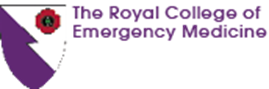 HIGHER TRAINING ARCP 2022-23: REQUIREMENT GUIDEThis document summarises the evidence that trainees must provide for ARCP, and the standards expected in order to achieve satisfactory ARCP outcome for the ST4 – ST6 years of higher training.Specialty Learning Outcomes: Minimum RequirementsThis table sets out the minimum standards to be achieved for each of the clinical and generic SLOs by the end of each training year. The final entrustment rating is made by the educational supervisor at the end of the training year following review of all the evidence provided by the trainee against each SLO.Entrustment level descriptors:Level 1:		Direct supervisor observation/involvement, able to provide immediate direction or assistanceLevel 2a:	Supervisor on the ‘shop-floor’ (e.g. ED, theatres, AMU, ICU), monitoring at regular intervalsLevel 2b:	Supervisor within hospital for queries, able to provide prompt direction or assistance and trainee knows reliably when to ask for helpLevel 3:		Supervisor ‘on call’ from home for queries, able to provide directions via phone and able to attend the bedside if required to provide direct supervisionLevel 4:		Would be able to manage with no supervisor involvement (all trainees practice with a consultant taking overall clinical responsibility)SLO6 Practical Procedures: Entrustment RequirementsAt completion of Intermediate training a trainee will have:the clinical knowledge to identify when key EM procedural skills are indicated the knowledge and psychomotor skills to perform the ACCS procedural skills safely and in a timely fashion …with Supervisor ‘on call’ from home for queries, able to provide directions via phone and able to attend the bedside if required to provide direct supervision. Assessment of procedural skills is mostly made using the direct observation of procedural skills (DOPS) tool. Some may be assessed by e-learning or course completion – see curriculum/website for details.The table below sets out the minimum competency level expected for each of the practical procedures by the end of each training year.When a trainee has been signed off as being able to perform a procedure independently, they are not required to have any further assessment (DOPS) of that procedure, unless they or their educational supervisor think that this is required (in line with standard professional conduct). This also applies to procedures that have been signed off during other training programmes. They would be expected to continue to record activity in their logbook.REQUIREMENTEVIDENCE REQUIREDSTANDARD REQUIRED:ST4 & ST5STANDARD REQUIRED:ST6Educational Supervisor Report (ESR)One per year to cover the training year since last ARCPConfirms meeting minimum requirements for progressionConfirms meeting minimum requirements for completion of trainingMultisource Feedback (MSF)Minimum one MSF for the year, undertaken in first six months, with satisfactory number/range of respondentsOverall suggests meeting minimum requirements for progressionOverall suggests meeting minimum requirements for completion of trainingEnd of Placement (Clinical Supervisor) ReportsOne report from clinical supervisor, additional if rotated during the yearConfirms meeting minimum requirements for progressConfirms meeting minimum requirements for completion of trainingExtended Supervised Learning Episodes (ESLEs)Minimum three for the yearConfirm meeting expectations for progression and no concernsConfirm meeting expectations for completion of training and no concernsClinical Specialty Learning Outcomes (SLOs)Faculty Educational Governance (FEG) statement; overall ESROn track for minimum levels to be achieved for each clinical SLOEntrustment level 4 for every clinical SLOPractical Procedures (SLO 6)Faculty Educational Governance (FEG) statement; overall ESR - refer to SLO6  practical procedure checklistOn track for minimum levels to be achieved for each procedure and the SLO as a wholeEntrustment level 4 for every procedure and the SLO as a wholeGeneric Specialty Learning Outcomes (SLOs)Educational Supervisor Report“Satisfactory/good” or “excellent” for all four Generic SLOs“Satisfactory/good” or “excellent” for all four Generic SLOsRevalidationForm R/SOAR declaration (Scotland)Fully completed and submittedFully completed and submittedSupervised Learning OutcomeEntrustment requirementsEntrustment requirementsEntrustment requirementsEntrustment requirementsSupervised Learning OutcomeST3ST4ST5ST6SLO1: Care for physiologically stable adult patients presenting to acute care across the full range of complexity3**4SLO2: Support the ED team by answering clinical questions and making safe decisions3**4SLO3 Identify sick adult patients, be able to resuscitate and stabilise and know when it is appropriate to stop3**4SLO4 Care for acutely injured patients across the full range of complexity3**4SLO5: Care for children of all ages in the ED, at all stages of development and children with complex needs3**4SLO6: Proficiently deliver key procedural skills in Emergency MedicineSee SLO6 tableSee SLO6 tableSee SLO6 tableSee SLO6 tableSLO7:  Deal with complex and challenging situations in the workplace3**4SLO8: Lead the ED shift3**4SLO9: Support, supervise and educate“Satisfactory/good” or “excellent”“Satisfactory/good” or “excellent”“Satisfactory/good” or “excellent”“Satisfactory/good” or “excellent”SLO10: Participate in research and managing data appropriately“Satisfactory/good” or “excellent”“Satisfactory/good” or “excellent”“Satisfactory/good” or “excellent”“Satisfactory/good” or “excellent”SLO11: Participate in and promote activity to improve the quality and safety of patient care“Satisfactory/good” or “excellent”“Satisfactory/good” or “excellent”“Satisfactory/good” or “excellent”“Satisfactory/good” or “excellent”SLO 12: Manage, administer and lead“Satisfactory/good” or “excellent”“Satisfactory/good” or “excellent”“Satisfactory/good” or “excellent”“Satisfactory/good” or “excellent”ProcedureST3ST4ST5ST6Paediatric sedation3**4Advanced airway management3**4Non-invasive ventilation3**4Open chest drain3**4Resuscitative thoracotomy3**4Lateral canthotomy3**4Direct current cardioversion3**4External pacing3**4Pericardiocentesis3**4ED management of life-threatening haemorrhage3**4Emergency delivery3**4Resuscitative hysterotomy3**4Fracture/dislocation manipulation3**4Large joint aspiration3**4Point of care ultrasound3**4